My Country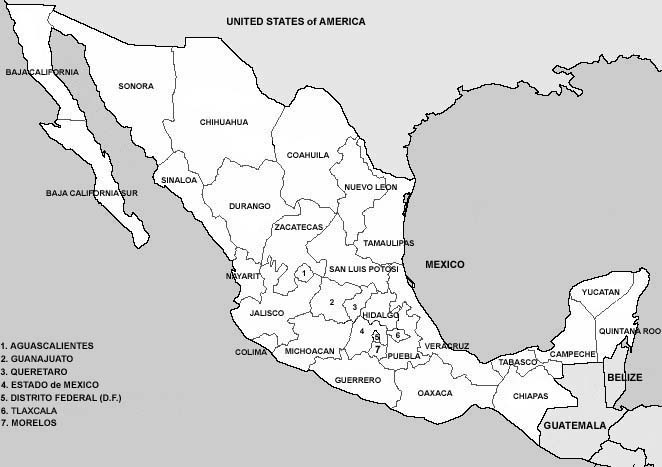 